ГУБЕРНАТОР ЛЕНИНГРАДСКОЙ ОБЛАСТИРАСПОРЯЖЕНИЕот 13 февраля 2013 г. N 106-ргОБ ОБРАЗОВАНИИ ГРАДОСТРОИТЕЛЬНОГО СОВЕТАЛЕНИНГРАДСКОЙ ОБЛАСТИВ целях выработки и реализации государственной политики в сфере градостроительной и архитектурной деятельности на территории Ленинградской области, организации взаимодействия органов государственной власти Ленинградской области и органов местного самоуправления по вопросам развития территорий, в том числе городов и иных населенных пунктов:1. Образовать Градостроительный совет Ленинградской области.2. Утвердить Положение о Градостроительном совете Ленинградской области и состав совета согласно приложениям 1 и 2.ГубернаторЛенинградской областиА.ДрозденкоУТВЕРЖДЕНОраспоряжением ГубернатораЛенинградской областиот 13.02.2013 N 106-рг(приложение 1)ПОЛОЖЕНИЕО ГРАДОСТРОИТЕЛЬНОМ СОВЕТЕ ЛЕНИНГРАДСКОЙ ОБЛАСТИ1. Общие положения(в ред. Распоряжения Губернатора Ленинградской областиот 03.09.2021 N 839-рг)1.1. Градостроительный совет Ленинградской области (далее - совет) является постоянно действующим совещательным рабочим органом при Губернаторе Ленинградской области, образованным в целях координации деятельности органов исполнительной власти Ленинградской области, взаимодействия с территориальными органами федеральных органов исполнительной власти, органами местного самоуправления, ведущими специалистами и общественностью по вопросам развития территорий, эффективного использования потенциала Ленинградской области, сохранения и рационального использования природных комплексов и историко-культурного наследия, обеспечения устойчивого развития территории, в том числе городов и иных населенных пунктов.1.2. Решения совета носят рекомендательный характер и подлежат учету при принятии решений органами исполнительной власти, органами местного самоуправления по развитию территорий.1.3. Обязательному рассмотрению советом подлежат концепции, проекты документов территориального планирования (изменений в них), документация по планировке территорий, подготавливаемые применительно к:муниципальным образованиям, расположенным в зоне интенсивной урбанизации;административным центрам муниципальных районов и территории Сосновоборского городского округа;историческим поселениям (поселениям, в отношении которых планируется принять такое решение);территориям в границах туристско-рекреационных зон регионального значения.1.4. В своей деятельности совет руководствуется федеральным законодательством, областным законодательством, настоящим Положением, а также поручениями Президента Российской Федерации, Председателя Правительства Российской Федерации, Губернатора Ленинградской области.2. Основные задачи совета(в ред. Распоряжения Губернатора Ленинградской областиот 03.09.2021 N 839-рг)Основными задачами совета являются:определение основных направлений градостроительной политики на территории Ленинградской области, совершенствование правовой базы в сфере градостроительной и архитектурной деятельности, благоустройства территорий;выявление проблемных вопросов в сфере градостроительной и архитектурной деятельности, их прогнозирование, обобщение и распространение положительного опыта, разработка предложений по решению проблемных вопросов;выработка и реализация мер, направленных на повышение эффективности использования потенциала Ленинградской области, обеспечение, долговременного устойчивого развития Ленинградской области, учета федеральных, региональных и местных интересов на территории Ленинградской области, сохранения и рационального использования природных комплексов и историко-культурного наследия региона;рассмотрение и оценка:материалов схемы территориального планирования Ленинградской области и внесения изменений в схему территориального планирования Ленинградской области,материалов проектов документов территориального планирования муниципальных образований Ленинградской области и внесения изменений в документы территориального планирования муниципальных образований Ленинградской области,предложений по установлению градостроительных регламентов для территорий исторических поселений, достопримечательных мест, земель лечебно-оздоровительных местностей и курортов, зон с особыми условиями использования территорий,материалов документации по планировке территорий,предложений по внесению изменений в Региональные нормативы градостроительного проектирования Ленинградской области и местные нормативы градостроительного проектирования,результатов мониторинга реализации документов территориального планирования на территории Ленинградской области,предложений по совершенствованию информационного обеспечения градостроительной и архитектурной деятельности;рассмотрение и подготовка предложений Губернатору Ленинградской области и Правительству Ленинградской области по вопросам территориального планирования и создания комфортной среды жизнедеятельности в Ленинградской области;рассмотрение предложений органов местного самоуправления об изменении предельных показателей этажности в жилых и общественно-деловых зонах, плотности жилого фонда в жилых зонах и плотности населения на территории элементов планировочной структуры для жилой и смешанной застройки территории (части территории) населенных пунктов поселений, городского округа Ленинградской области, определенных Региональными нормативами градостроительного проектирования Ленинградской области, с учетом особенностей поселений, городского округа Ленинградской области.3. Права советаСовет имеет право:запрашивать в установленном порядке у органов исполнительной власти Ленинградской области, органов местного самоуправления и организаций информацию по вопросам, относящимся к компетенции совета;привлекать для участия в работе совета экспертов и ведущих специалистов в области градостроительства и архитектуры, представителей органов исполнительной власти Ленинградской области, органов местного самоуправления и других специалистов;приглашать на заседания совета представителей органов исполнительной власти Ленинградской области, территориальных органов федеральных органов исполнительной власти, органов местного самоуправления, общественных организаций и иных органов и организаций;образовывать временные и постоянно действующие комиссии для решения возложенных на совет задач;проводить выездные заседания совета и комиссий совета;осуществлять контроль за реализацией решений совета.4. Организация деятельности совета4.1. Положение о совете и состав совета утверждаются распоряжением Губернатора Ленинградской области.4.2. Председателем совета является заместитель Председателя Правительства Ленинградской области по строительству и жилищно-коммунальному хозяйству.Заместителями председателя совета являются:председатель Комитета градостроительной политики Ленинградской области;первый заместитель председателя Комитета градостроительной политики Ленинградской области - главный архитектор Ленинградской области.В состав совета входят представители органов исполнительной власти Ленинградской области, территориальных органов федеральных органов исполнительной власти, органов местного самоуправления, проектных организаций, осуществляющих деятельность на территории Ленинградской области.Ответственным секретарем совета и техническим секретарем совета являются представители Комитета градостроительной политики Ленинградской области и подведомственных ему организаций.(п. 4.2 в ред. Распоряжения Губернатора Ленинградской области от 28.04.2021 N 502-рг)4.3. Для повышения эффективности деятельности совета в состав совета могут вводиться новые члены совета.4.4. Председатель совета:осуществляет руководство работой совета;утверждает план работы совета, повестку дня заседания совета, состав участников заседаний совета;ведет заседания совета;утверждает протокол заседания совета;может передавать часть своих полномочий членам совета.4.5. В отсутствие председателя совета его обязанности исполняет заместитель председателя совета.4.6. Члены совета:вносят предложения по формированию плана работы совета и повестки дня заседания совета;знакомятся в установленном порядке с документами и материалами по вопросам, внесенным на рассмотрение совета;вносят предложения по вопросам, рассматриваемым на заседании совета;в случае несогласия с принятым решением вправе изложить в письменном виде свое мнение по рассматриваемому вопросу, которое приобщается к протоколу заседания совета;при невозможности участвовать в заседании совета направляют своего представителя с доверенностью, оформленной в установленном порядке.4.7. На основании решения совета члены совета, не принимающие участия в работе совета без уважительных причин, могут быть выведены из состава совета.Замена представителя органа исполнительной власти Ленинградской области, территориального органа федерального органа исполнительной власти, органа местного самоуправления, проектной организации осуществляется на основании обращения руководителя соответствующего органа (организации) или лица, уполномоченного на принятие соответствующего решения.4.8. Ответственный секретарь совета:подготавливает предложения о составе приглашенных на заседание совета;на основании плана работы совета формирует проект повестки дня заседания совета;обеспечивает во взаимодействии с членами совета подготовку информационно-аналитических материалов к заседанию совета по вопросам, включенным в повестку дня заседания совета;осуществляет в установленные сроки рассылку членам совета материалов и документов, подлежащих рассмотрению на заседании совета;направляет приглашения для участия в заседании совета;абзац утратил силу. - Распоряжение Губернатора Ленинградской области от 05.12.2022 N 915-рг;ведет и оформляет протоколы заседания совета;обеспечивает размещение протоколов заседания совета в установленном порядке на сайте Комитета градостроительной политики Ленинградской области на официальном интернет-портале Ленинградской области в сети "Интернет";исполняет обязанности технического секретаря совета в случае его отсутствия;обладает правами члена совета.(п. 4.8 в ред. Распоряжения Губернатора Ленинградской области от 28.04.2021 N 502-рг)4.9. Технический секретарь совета:ведет делопроизводство совета;оформляет выписки из протоколов заседаний совета и направляет указанные выписки заинтересованным лицам;обеспечивает подготовку и передачу материалов и документов совета в архив;абзац утратил силу. - Распоряжение Губернатора Ленинградской области от 05.12.2022 N 915-рг;исполняет обязанности ответственного секретаря совета в случае его отсутствия;не обладает правами члена совета.(п. 4.9 в ред. Распоряжения Губернатора Ленинградской области от 28.04.2021 N 502-рг)4.10. Совет принимает документы, регламентирующие работу совета.4.11. Деятельность совета осуществляется в соответствии с планом работы совета на год, утверждаемым председателем совета.Изменение плана работы совета осуществляется на основании заявок органов исполнительной власти Ленинградской области, органов местного самоуправления, юридических и физических лиц, осуществляющих подготовку градостроительной документации, иных документов в пределах компетенции совета.Изменения в план работы совета утверждаются председателем совета.Внеочередное заседание совета проводится по решению председателя совета.4.12. Заседание совета считается правомочным, если на нем присутствует не менее половины членов совета.(в ред. Распоряжения Губернатора Ленинградской области от 28.04.2021 N 502-рг)4.13. Заявки для рассмотрения материалов советом (далее - заявки) направляются в Комитет градостроительной политики Ленинградской области.Комитет градостроительной политики Ленинградской области в течение 14 календарных дней осуществляет рассмотрение материалов и представляет заключение о результатах рассмотрения председателю совета.Решение о рассмотрении на заседании совета представленных материалов (или о необходимости их доработки) принимается на совещании с участием председателя совета и членов совета не позднее 30 календарных дней с даты поступления заявки.В случае принятия решения о включении вопроса в повестку дня заседания совета Комитет градостроительной политики Ленинградской области в течение 14 календарных дней с даты принятия указанного решения направляет членам совета материалы, представленные для рассмотрения советом.Подготовка вопросов, внесенных в повестку дня заседания совета, в том числе подготовка демонстрационных материалов, осуществляется заявителем, Комитетом градостроительной политики Ленинградской области и подведомственными ему организациями.(п. 4.13 в ред. Распоряжения Губернатора Ленинградской области от 28.04.2021 N 502-рг)4.14. Решения совета принимаются простым большинством голосов присутствующих на заседании членов совета. В случае равенства голосов решающим является голос председательствующего на заседании совета.В отдельных случаях решения совета могут приниматься опросным путем.4.15. Решения совета оформляются протоколом, который подписывается председательствующим на заседании совета и ответственным секретарем совета.(в ред. Распоряжения Губернатора Ленинградской области от 03.09.2021 N 839-рг)4.16. Информационное, организационное и иное обеспечение деятельности совета, в том числе хранение материалов совета, осуществляется Комитетом градостроительной политики Ленинградской области.(в ред. Распоряжения Губернатора Ленинградской области от 28.04.2021 N 502-рг)4.17. Материалы и документы, поступившие на рассмотрение совета, подлежат вынесению на рассмотрение совета по решению председателя совета. Материалы и документы, в отношении которых председателем совета принято решение об отсутствии необходимости вынесения на рассмотрение совета, рассматриваются по поручению председателя совета одним или несколькими членами совета, на основании заключений которых ответственным секретарем совета осуществляется подготовка и направление в адрес заявителя информационного письма за подписью председателя совета, содержащего рекомендации по представленным материалам и документам.(п. 4.17 в ред. Распоряжения Губернатора Ленинградской области от 05.12.2022 N 915-рг)5. Комиссии совета5.1. Комиссии совета создаются для решения конкретных задач в пределах компетенции совета.5.2. Комиссии совета формируются из членов совета в составе председателя комиссии, членов комиссии и секретаря комиссии.5.3. Председатель комиссии:осуществляет руководство работой комиссии;утверждает повестку дня заседания комиссии, состав участников заседаний комиссии;ведет заседания комиссии;может передавать часть своих полномочий членам комиссии.5.4. Регламент работы комиссий определяется документами совета.5.5. Заседания комиссий проводятся по мере необходимости.5.6. Решения комиссий носят рекомендательный характер.5.7. Комиссии прекращают свою деятельность на основании решения совета.5.8. Информационное, организационное и иное обеспечение деятельности комиссии, в том числе хранение материалов комиссии, осуществляется секретарем комиссии.(п. 5.8 в ред. Распоряжения Губернатора Ленинградской области от 28.04.2021 N 502-рг)УТВЕРЖДЕНраспоряжением ГубернатораЛенинградской областиот 13.02.2013 N 106-рг(приложение 2)СОСТАВГРАДОСТРОИТЕЛЬНОГО СОВЕТА ЛЕНИНГРАДСКОЙ ОБЛАСТИ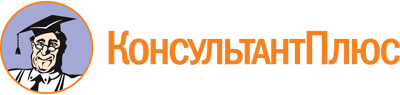 Распоряжение Губернатора Ленинградской области от 13.02.2013 N 106-рг
(ред. от 13.02.2023)
"Об образовании Градостроительного совета Ленинградской области"Документ предоставлен КонсультантПлюс

www.consultant.ru

Дата сохранения: 14.06.2023
 Список изменяющих документов(в ред. Распоряжений Губернатора Ленинградской областиот 19.05.2014 N 386-рг, от 25.08.2015 N 523-рг, от 16.07.2018 N 442-рг,от 14.10.2019 N 794-рг, от 20.02.2021 N 147-рг, от 28.04.2021 N 502-рг,от 03.09.2021 N 839-рг, от 07.04.2022 N 223-рг, от 16.05.2022 N 315-рг,от 05.12.2022 N 915-рг, от 23.12.2022 N 995-рг, от 13.02.2023 N 141-рг)Список изменяющих документов(в ред. Распоряжений Губернатора Ленинградской областиот 25.08.2015 N 523-рг, от 28.04.2021 N 502-рг, от 03.09.2021 N 839-рг,от 07.04.2022 N 223-рг, от 05.12.2022 N 915-рг)Список изменяющих документов(в ред. Распоряжения Губернатора Ленинградской областиот 13.02.2023 N 141-рг)Председатель советаПредседатель советаПредседатель советаБарановскийЕвгений Петрович-заместитель Председателя Правительства Ленинградской области по строительству и жилищно-коммунальному хозяйствуЗаместители председателя совета:Заместители председателя совета:Заместители председателя совета:КулаковИгорь Яковлевич-председатель комитета градостроительной политики Ленинградской областиЛутченкоСергей Иванович-первый заместитель председателя комитета градостроительной политики Ленинградской области - главный архитектор Ленинградской областиЧлены совета:Члены совета:Члены совета:БеляевДенис Сергеевич-председатель комитета по природным ресурсам Ленинградской областиБобылевСергей Юрьевич-профессор Международной академии архитектуры, генеральный директор общества с ограниченной ответственностью "Архитектурная мастерская С.Ю.Бобылева" (по согласованию)БойцовДмитрий Анатольевич-кандидат архитектуры, член Союза архитекторов России (по согласованию)БорисоваЕлена Анатольевна-заместитель председателя комитета градостроительной политики Ленинградской области - начальник отдела реализации документов территориального планированияВареновАлександр Валерьевич-заместитель председателя комитета по агропромышленному и рыбохозяйственному комплексу Ленинградской области - начальник департамента комплексного развития сельских территорий, пищевой, перерабатывающей промышленности и рыбохозяйственного комплексаВасильевЮрий Михайлович-президент Союза "Ленинградская областная торгово-промышленная палата" (по согласованию)ВиленскаяОльга Гениевна-начальник отдела территориального планирования и градостроительного зонирования комитета градостроительной политики Ленинградской областиГнездиловИгорь Валентинович-первый заместитель председателя комитета правопорядка и безопасности Ленинградской области - начальник департамента региональной безопасностиГолумбевскийДмитрий Петрович-начальник отдела строительства и реконструкции Управления по развитию транспортной инфраструктуры и ИТС автономной некоммерческой организации "Дирекция по развитию транспортной системы Санкт-Петербурга и Ленинградской области" (по согласованию)ГречухинаЕлизавета Владимировна-главный архитектор в подразделении технического заказчика ООО "А101" (по согласованию)ГригорьевВладимир Анатольевич-президент Санкт-Петербургского Союза архитекторов (по согласованию)ГубинскаяКсения Юрьевна-заместитель председателя комитета по сохранению культурного наследия Ленинградской областиДмитриевОлег Фотеевич-начальник 3 отдела Управления ГИБДД Главного управления МВД России по г. Санкт-Петербургу и Ленинградской области (по согласованию)ДолговаКсения Сергеевна-консультант сектора правовой экспертизы в сфере имущественных и земельных отношений комитета правового обеспечения Ленинградской областиЖарковАлександр Вячеславович-председатель комитета по здравоохранению Ленинградской областиЗуевЕвгений Дмитриевич-руководитель государственного казенного учреждения "Градостроительное развитие территорий Ленинградской области" (по согласованию)ИсторикОльга Александровна-руководитель Управления Федеральной службы по надзору в сфере защиты прав потребителей и благополучия человека по Ленинградской области (по согласованию)КлецкоАлександр Владимирович-заместитель председателя комитета по топливно-энергетическому комплексу Ленинградской областиКлимовичНаталья Ивановна-начальник управления - главный архитектор муниципального образования Ломоносовский муниципальный район Ленинградской области (по согласованию)КоокМарина Валерьевна-генеральный директор общества с ограниченной ответственностью "МастерПлан" (по согласованию)Костян Константин Александрович-начальник проектно-технического отдела государственного казенного учреждения "Ленавтодор" (по согласованию)ЛапкинаАнна Сергеевна-заместитель начальника отдела городских технологий и исследований автономной некоммерческой организации "Центр компетенций Ленинградской области" (по согласованию)ЛявданскийВладлен Эдуардович-вице-президент Союза архитекторов России, вице-президент Санкт-Петербургского Союза архитекторов (по согласованию)МаксимоваИрина Борисовна-начальник сектора реализации крупных инвестиционных жилищных проектов комитета по строительству Ленинградской областиМамошинМихаил Александрович-заслуженный архитектор Российской Федерации, генеральный директор общества с ограниченной ответственностью "Архитектурная мастерская Мамошина" (по согласованию)МатвеевИгорь Дмитриевич-генеральный директор общества с ограниченной ответственностью "Матвеев и К" (по согласованию)МатвеевСергей Александрович-начальник отдела развития транспорта и транспортной инфраструктуры комитета Ленинградской области по транспортуМельниченкоАлександр Васильевич-начальник управления архитектуры и градостроительства администрации Кировского муниципального района (по согласованию)МитягинСергей Дмитриевич-профессор, доктор архитектуры, заслуженный архитектор Российской Федерации, генеральный директор общества с ограниченной ответственностью "Научно-исследовательский институт перспективного градостроительства" (по согласованию)МищеряковЕгор Сергеевич-первый заместитель председателя комитета экономического развития и инвестиционной деятельности Ленинградской областиПерьковаМаргарита Викторовна-доктор архитектуры, член Союза архитекторов России (по согласованию)ПлатоновСергей Геннадьевич-заместитель начальника Главного управления МЧС России по Ленинградской области - начальник управления надзорной деятельности и профилактической работы (по согласованию)ПономаревЕвгений Николаевич-первый заместитель председателя комитета по физической культуре и спорту Ленинградской областиРеброваВероника Ивановна-председатель комитета общего и профессионального образования Ленинградской областиРылеевАлексей Анатольевич-заместитель Генерального директора - начальник Управления по развитию транспортной инфраструктуры и ИТС автономной некоммерческой организации "Дирекция по развитию транспортной системы Санкт-Петербурга и Ленинградской области" (по согласованию)СеменовАндрей Валерьевич-генеральный директор общества с ограниченной ответственностью "Градстрой-Проект" (по согласованию)СемчанковАндрей Васильевич-председатель комитета государственного строительного надзора и государственной экспертизы Ленинградской областиСоколовМихаил Александрович-первый заместитель председателя комитета по молодежной политике Ленинградской областиТимковАлександр Михайлович-председатель комитета по жилищно-коммунальному хозяйству Ленинградской областиТимченкоАлександр Сергеевич-генеральный директор общества с ограниченной ответственностью "Тальвег" (по согласованию)ТоноянМаринэ Радиковна-председатель Ленинградского областного комитета по управлению государственным имуществомФилимоновИлья Александрович-член Союза архитекторов России, член правления Санкт-Петербургского Союза архитекторов (по согласованию)ЦыцинСергей Викторович-член Санкт-Петербургского Союза архитекторов (по согласованию)ШевырталоваЕлена Сергеевна-председатель комитета архитектуры и градостроительства, главный архитектор администрации муниципального образования "Кингисеппский муниципальный район" Ленинградской области (по согласованию)ЮсуповРуслан Дамирович-президент Союза строительных организаций Ленинградской области (по согласованию)ЯнковскаяЮлия Сергеевна-заведующая кафедрой градостроительства Федерального государственного бюджетного образовательного учреждения высшего образования "Санкт-Петербургский государственный архитектурно-строительный Университет", доктор архитектуры, профессор (по согласованию)Ответственный секретарь советаОтветственный секретарь советаОтветственный секретарь советаНецветаеваОльга Владимировна-заместитель руководителя государственного казенного учреждения "Градостроительное развитие территорий Ленинградской области" (по согласованию)Технический секретарь советаТехнический секретарь советаТехнический секретарь советаПарфененковаАлла Борисовна-главный специалист инженерно-экологического отдела государственного казенного учреждения "Градостроительное развитие территорий Ленинградской области" (по согласованию)